Številka:  620-1/2016-31Datum:    2. 11. 2020OBČINSKI SVETOBČINA IZOLA – COMUNE DI ISOLA PREDLOG SKLEPA: Občinski svet Občine Izola potrjuje kandidaturo za Evropsko prestolnico kulture PI2025 v drugi fazi.Priloge:Obrazložitev kandidature za Evropsko prestolnico kulture PI2025  – priloga I Predlog sklepa – priloga IIPRILOGA I.Obrazložitev kandidature za Evropsko prestolnico kulture PI2025  Evropska prestolnica kulture (EPK) je pobuda Evropske unije na področju kulture, v okviru katere dve izbrani mesti iz držav članic vsako leto prejmeta ta prestižni naziv. Izbrana mesta imajo v tem letu izjemno priložnost, da širšemu evropskemu občinstvu predstavijo svoj umetniški in kulturni program ter usmerijo pozornost Evrope v svojo regijo in kulturno ponudbo države. Leta 2025 bosta naziv EPK 2025 dobili dve mesti, eno iz Slovenije in eno iz Nemčije. Člani mednarodnega strokovnega sveta so v prvi fazi kandidature ocenjevali kandidature na podlagi prijavnih knjig in predstavitev mest. Naša prijava jih je prepričala, zato je Piran s sosednjimi občinami postal eno izmed štirih slovenskih mest, ki so se 27. 2. 2020 uvrstila v drugi krog kandidacijskega postopka. Vsako izmed mest, ki kandidirajo za naziv EPK, je dobilo priporočila strokovnega sveta, kako lahko v drugi fazi izboljša in dopolni svojo kandidaturo.Prijava Pirana, Izole, Kopra in Ankarana za Evropsko prestolnico kulture 2025 nosi naslov »Val sprememb«. Kratki, a pomenljivi slogan našega projekta poziva k temu, da bi s pomočjo umetnosti in kulture sprožili močan Val sprememb. Prepričani smo, da ga (že dolgo) potrebujemo, in zdaj je prava priložnost, da ga spodbudimo in da nas poveže: med sabo in z naravo.VSEBINSKI NAČRTProgram PI2025 sestavlja 57 programskih predlogov, razdeljenih v 4 platforme:Kulturna ambasada za klimatsko krizoIzgubljeno in najdenoPovezovati in skrbetiSol in morjeZaradi postopkov razpisa in z njim povezanega tekmovanja v nadaljevanju izpostavimo zgolj najbolj relevantne projekte v smislu reprezentativnosti heterogenosti programa.The Wave@MonfortImerzivni (potopitveni) novomedijski center The Wave bo imel sedež v nekdanjem skladišču soli Monfort in bo deloval kot produkcijsko središče, ki bo omogočalo razstave, projekcije in performanse, obenem pa kot tehnološko središče za različne umetniške dejavnosti na prostem. Center bo modularen, mobilen in prilagodljiv in kot tak v uporabi za izvedbo orkestriranih gverilskih umetniških intervencij večjega obsega (okoljski umetniški aktivizem, laserske projekcije na industrijsko infrastrukturo, spomenike, mestne zgradbe, naravne artefakte), velikih in majhnih instalacij in performansov ter za gostiteljstvo »Mobilnega Monforta« na različnih festivalih, ki niso novomedijski, na primer festivalih klasične, etno in težkometalne glasbe. Lokacija: Monfort in spletObčinstvo: novo kulturno občinstvoGlavni partner: PI2025Ladja pripovedi – Imerzivna performativna praksa za otroke Ladja pripovedi je projekt za gradnjo skupnosti, ki vključuje medgeneracijsko in medkulturno pripovedovanje zgodb ter gledališko dejavnost za otroke in njihove družine. Socialna kohezija sloni na ustvarjalni sposobnosti vseh nas, zlasti naših otrok, za pridobivanje novih znanj, pri čemer je posrednik empatija. V tem projektu bomo razvili bogat večkulturni dialog, osredotočen na zgodbo in gledališko predstavo, med:- otroki (zaznamujeta jih čustvena inteligenca, ki pogosto ni prepoznana, in nenavaden način dojemanja sveta) in- starejšimi / starimi starši (varuhi kulture in zgodovine skozi osebne izkušnje).Lokacija: štiri občine Občinstvo: dojenčki, otroci, mladi, družine in skrbnikiUmetniški vodji: Samanta Kobal (Slovenija) in Sarah Argent (Velika Britanija)Istrski mednarodni center za sodobne uprizoritvene umetnosti – IMCSUU Istrski mednarodni center za sodobne uprizoritvene umetnosti bo produciral in načrtoval multidisciplinarne, večjezične in večkulturne uprizoritve, delavnice, predavanja in participativne projekte. Center, ki se bo nahajal v nekdanjem skladišču soli Monfort v Portorožu, bo iz sodobnih uprizoritvenih umetnosti naredil »novo sol« istrskega območja z mednarodnim, evropsko usmerjenim programom dejavnosti.Center bo v projektih, ki izrazito poudarjajo večjezičnost, združeval razvoj (občinstev in območja), izobraževanje (profesionalnih gledališčnikov in gledalcev), produkcijo in načrtovanje programov (mednarodnih in lokalnih umetnikov). Med letoma 2023 in 2025 bo IMCSUU v treh različnih okoljih industrijske dediščine na slovenski obali produciral tri velike, za posamezne lokacije specifične, participativne uprizoritve.Vodja projekta: PI2025 / ErosAntErosMorska postaja – trajni participativni performans v javnem morskem prostoruMeje obstajajo. Toda ljudje, rastline in živali ves čas kršijo pravila.Ta trajni performans raziskuje družbene in osebne paradokse, ki jih je razkrilo obdobje Covid-19. Osrednji oder tega projekta bo Morska postaja, umeščena na morsko mejo med Slovenijo in Hrvaško. Postaja, ki jo gre razumeti kot družbeno skulpturo, bo hkrati raziskovalni objekt in prostor za skupni dialog. Slovenska umetnica Maja Smrekar bo v letih 2024 in 2025 živela na Morski postaji, pripravila projekt za otvoritev PI2025 in obenem gostila srečanja umetnikov, znanstvenikov, raziskovalcev, različnih fokusnih skupin, predstavnikov vladnih in nevladnih institucij. Vodja projekta: Maja SmrekarForum BabylonForum Babylon je literarni projekt, ki postavlja v središče bogato literarno dediščino Slovenije, Italije in Hrvaške ter podpira sodobno literarno produkcijo. Raziskoval bo medsebojne vplive različnih jezikov, ki sobivajo v Istri. Pisatelji, prevajalci in jezikovni strokovnjaki igrajo neprecenljivo družbeno vlogo pri gradnji mostov med jeziki in kulturami ter prenosu zgodb iz ene skupnosti v drugo; s tem negujejo medsebojno spoštovanje in razumevanje.Lokacije: Koper, Trst, hrvaška Istra in deloma spletObčinstvo: bralci in pisci, literarni sektor Glavna partnerja: KUD AAC Zrakogled (Gašper Malej) in Kulturni klub Koper (Irena Urbič)Mednarodni glasbeni Tartini FestivalPomembna nadgradnja tega festivala, ki slavi v Piranu rojenega skladatelja Giuseppeja Tartinija (1692–1770) – zvezdo evropskega baroka in enega najznamenitejših svetovnih skladateljev, violinskih virtuozov in pedagogov. V letih 2023 in 2024 bodo potekali mednarodno violinsko tekmovanje, mesečni koncerti, mojstrski tečaji in simpoziji. Leta 2025 se bodo na festivalu predstavili najboljši svetovni izvajalci Tartinija.Sedež festivala bo v palači Trevisini; deloval bo kot razvojna platforma za talente, občinstvo in aktivno udeležbo skupnosti. V partnerstvu s PI2025 bo vzpostavil stik s šolami v lokalnem in nacionalnem okolju, domovi za ostarele in skupnostnimi centri, pa tudi s svojim že obstoječim mednarodnim občinstvom. Mednarodni glasbeni Tartini festival bo vstopil tudi v partnerstvo s projektom Ladja pripovedi –  Imerzivno gledališče za otroke s ciljem razvoja glasbe in gledališča za mlado občinstvo.Lokacija: PiranObčinstva: mednarodno glasbeno občinstvo in turistiSozvočja – Vozlišče za svetovne glasbe v piranski palači TrevisiniTradicionalna istrska glasba s svojo heksatonsko lestvico, ki je predmet mednarodnih raziskav, s svojimi zvočnimi posebnostmi in zgodovinskimi konotacijami si zasluži posebno mesto v svetovni glasbeni krajini. Pomembno je, da nadaljujemo delo vidnih etnomuzikologov, izvajalcev, skladateljev in društev, ki se ukvarjajo z ljudsko glasbo, in ohranjamo znanje o istrski glasbi, plesih, instrumentih in običajih ter ga vnašamo v sodobno glasbeno krajino. Oddelek za etnoglasbo novega glasbenega vozlišča v palači Trevisini bo ponujal platformo za različne dejavnosti: Izobraževanje – delavnice in redno poučevanje svetovne glasbe, poletna šola svetovne glasbe, vse v sodelovanju s priznanimi glasbeniki in glasbenimi pedagogi. Mednarodno sodelovanje – skupni glasbeni projekti in produkcije, rezidence, kurirani koncerti svetovne glasbe. Produkcija  – avdio in video produkcija, glasbeni arhiv, spletne platforme, notni listi in učna gradiva s CC licenco za glasbene šole, pedagoge, glasbenike.Lokacija: Palača Trevisini, Piran Občinstva: širša javnost, učenci, priznani glasbeniki in glasbeni pedagogiInvesticijski načrtZa pripravo in izvedbo načrtovanih investicij, povezanih s projektom EPK, je bil izdelan akcijski načrt. Za vsako posamezno investicijo je navedeno, kaj vse je treba preveriti, opraviti, naročiti in izvesti, da bo lahko zaključena do konca leta 2024. Pomembno je, da se vse investicije lahko izvedejo po obstoječih planskih in izvedbenih prostorskih načrtih. Izjema je Medgeneracijski center v Izoli, za katerega bo treba sprejeti ustrezen OPPN. Pomembno je tudi, da so s premoženjsko-pravnega vidika vse načrtovane investicije možne. Zemljišča in nepremičnine, dostopne poti in služnosti so urejene. Za večino investicij je že izdelana investicijska dokumentacija – DIIP, v kateri so jasno navedeni obstoječe stanje, razlogi za investicijsko namero, potrebe, ki jih bo zadovoljila investicija, skladnost investicije z evropskimi, nacionalnimi, regionalnimi in lokalnimi strategijami, odgovorne osebe, stroški priprave in izvedbe investicije po stroškovnih sklopih, nadaljnja potrebna investicijska, projektna in tehnična dokumentacija, potrebna upravna dovoljenja, finančna konstrukcija z viri financiranja po stalnih in tekočih cenah, časovni načrt priprave in izvedbe investicije.Kulturna ambasada za klimatske spremembeV nekdanjem skladišču soli Monfort je načrtovana ureditev dveh skladiščnih prekatov za potrebe načrtovanih programov. V enem je predviden Istrski mednarodni center za sodobne uprizoritvene umetnosti (IICPAC), v drugem pa Središče sodobne digitalne umetnosti – THE WAVE.Narejeni so: programska naloga, projektna naloga, posnetek obstoječega stanja, Dokument identifikacije investicijskega projekta, popis potrebnih del, opreme, programske opreme, ocena vrednosti po postavkah.Za dokončanje investicije je potrebno izbrati projektanta in izdelati IZP, DGD ter PZI dokumentacijo, izdelati projekt opreme, pridobiti gradbeno dovoljenje, izvesti javni razpis za pridobitev izvajalca GOI del in za dobavitelja opreme. Med izvajanjem je treba zagotoviti nadzornika in inženirja za varnost pri delu. Po dokončanju del se izdela PID in pridobi uporabno dovoljenje. Časovni načrt je sledeč (podroben časovni načrt je prikazan v DIIP in akcijskem načrtu):2021: Izdelava projektne dokumentacije, izdelava in potrditev investicijskega programa, pridobitev gradbenega dovoljenja.2022: Postopki javnega naročanja za izbor izvajalca GOI del, dobavitelja opreme, nadzornika in koordinatorja za varstvo pri delu; izvajanje GOI del, nadzor.2023: Dokončanje GOI del, dobava in namestitev opreme, nadzor, izdelava PID in pridobitev uporabnega dovoljenja, primopredaja objekta v uporabo julija 2023.Forma vivaInvesticijski projekt predvideva prenovo, razširitev in posodobitev parka skulptur na prostem na območju polotoka Seča ter ureditev dostopne ceste s pločnikom in javno razsvetljavo, ureditev pešpoti ter ureditev prometnega režima in mirujočega prometa. Investicija zajema tri sklope: rekonstrukcija in razširitev ceste (rekonstrukcija ceste v dolžini približno 630 metrov, izvedba pločnika in javne razsvetljave ter obnova oz. dograditev meteorne in fekalne kanalizacije ter vodovoda), rekonstrukcija pešpoti (tlakovanje in javna razsvetljava v dolžini približno 260 metrov), ureditev parka, vključno s čiščenjem obstoječih skulptur (parkirna mesta, vhodni portal, kontroliran režim dostopa z vozili, pitniki s pitno vodo, sanitarije, koši za smeti, ekološki otok, senčni kotički za počitek, parkirišča za kolesa, ureditev razstavne poti, čiščenje skulptur). Za rekonstrukcijo ceste s pločnikom in spremljajoče komunalne infrastrukture je že izdelana vsa potrebna investicijska in projektna dokumentacija, pridobljeno je pravnomočno gradbeno dovoljenje. Predvidena dinamika za izvedbo investicije je (podroben opis v DIIP in akcijskem načrtu):2021: Izvedba javnega naročila za izbor izvajalca GOI del za cesto s spremljajočo komunalno infrastrukturo, ureditev parkirišča in dokončanje faze »cesta«. Izdelava preostale projektne dokumentacije (ureditev parka).2022: Izvedba javnega naročila za izbor izvajalca za ureditev parka. Ureditev parka. Zaključek del je predviden junija 2022. Zaključena so vsa dela in namestitev parkovne opreme, vključno s čiščenjem skulptur.2023: V začetku leta 2023 se izvedejo investicijska vzdrževalna dela za tlakovanje in osvetlitev pešpoti. Palača TrevisiniKlasična palača, zgrajena leta 1826, v celoti obnovljena, bo postala regionalno središče za glasbo: v njej bodo pisarne, prostori za vadbo in manjša koncertna dvorana. Stavba bo administrativni sedež EPK. Javna kavarna bo služila tudi kot zbirališče. V palači bosta urejena muzej baročnih instrumentov in specializirana glasbena knjižnica. Delovala bo tudi kot podporno središče za Tartinijev mednarodni glasbeni festival, za projekta Vokali in EtnoHist(e)ria.Občina Piran načrtuje nakup zgradbe in manjše posege, ki bodo izboljšali akustiko prostorov. Za načrtovano investicijo je že izdelan in potrjen Dokument identifikacije investicijskega projekta, pridobljeni so posnetki obstoječega stanja in energetska izkaznica.Časovni načrt:2020: Izdelava in potrditev investicijskega programa. Uvrstitev nepremičnine v občinski načrt ravnanja s stvarnim premoženjem. Pogajanja z zavarovalnico Generali o ceni zgradbe (Občina Piran ima po zakonu na nepremičnini predkupno pravico). Umestitev potrebnih sredstev v proračun za leto 2021 in načrte razvojnih programov.2021: Nakup zgradbe. Izdelava projektne dokumentacije za načrtovane posege. Ureditev Muzeja baročnih glasbil. Ureditev pisarn.2022: Izboljšava akustike velike dvorane.2023: Ureditev specializirane knjižnice in bivalnih prostorov za gostujoče glasbenike.Medgeneracijski kulturni centerLokacija za Medgeneracijski kulturni center je predvidena v neposredni bližini morja. Objekt etažnosti K+P+2 bo imel približno 2.900 m2 uporabne površine. Stik z morjem bo omogočen preko novega zunanjega trga, ki bo služil za prireditve na prostem in vsakdanje dejavnosti občanov. Občina Izola je izdelala Dokument identifikacije investicijskega projekta in odkupila večji del potrebnih zemljišč.Za dokončanje investicije je potrebno še:2021: Izdelava ustreznega prostorskega izvedbenega akta – OPPN. Odkup preostanka zemljišč. Izvedba arhitekturnega natečaja in izbor rešitve.2022: Izdelava in potrditev investicijskega programa. Izdelava projektne dokumentacije DGD in PZI ter pridobitev gradbenega dovoljenja. Izvedba javnega razpisa za izbor izvajalca gradbenih del in strokovnega nadzora.2023:  V začetku leta je predviden pričetek gradnje. Gradnja.2024: Nadaljevanje in zaključek gradnje, dobava in namestitev opreme, izvedba zunanje ureditve. Izdelava PID, tehnični pregled in pridobitev uporabnega dovoljenja. Slavnostna otvoritev.Skladišče Libertas – center kreativnih industrij, start-up stičišče in prireditveni centerMestna občina Koper bo odkupila nekdanje skladišče soli Libertas (približno 1.200 m2) in v njem uredila center kreativnih industrij in regijsko start-up stičišče. Načrtovana sta odkup in preureditev stavbe, ki bo vsebovala prireditveni prostor, pisarniški del za start-upe in pomožne prostore.Občina je v fazi odkupa nepremičnine. Za dokončanje investicije so načrtovane naslednje aktivnosti:2020: Nakup nepremičnine in pridobitev v posest, pogovori z ZVKDS, izdelava projektnih zasnov.2021: Vpis stavbe v evidenco kulturne dediščine, izdelava Dokumenta identifikacije investicijskega projekta, izdelava projektne dokumentacije DGD in PZI, pridobitev gradbenega dovoljenja.2022: Izvedba javnega naročila za izbor izvajalca gradbenih, obrtniških in inštalacijskih del ter opreme, izbor izvajalca strokovnega nadzora nad gradnjo. Začetek gradnje.2023: Dokončanje gradnje, montaža in namestitev opreme, pridobitev uporabnega dovoljenja. Primopredaja objekta investitorju.Forum BabylonInvesticija bo omogočila infrastrukturo za vzpostavitev mednarodnega rezidenčnega in delovnega centra za prevajalce, pesnike in pisatelje. Rezidenčni del bo urejen v nekdanji rezidenci generalnega konzula Republike Italije v Kopru, prevajalska pisarna pa na Kidričevi ulici 43 v Kopru. Oba prostora sta v lasti in posesti Mestne občine Koper. Izdelani so načrti in popisi del za prenovo ter usposobitev prostorov.V letu 2020 bo izdelan Dokument identifikacije investicijskega projekta, v letu 2021 pa izvedena prenova obeh nepremičnin.Plavajoči oderObčina Ankaran je zadolžena za realizacijo investicije v plavajoči oder. Pripravljeni so programska zasnova in osnovne tehnične zahteve, ki jih mora mobilni plavajoči oder izpolnjevati. V letu 2021 bo občina ugotovila, ali na trgu obstaja primeren gotov izdelek ali pa bo treba plavajoči objekt izdelati po posebnih specifikacijah. V kolikor primernih izdelkov ni na trgu, bo treba izdelati projektno in investicijsko dokumentacijo (DIIP in investicijski program) ter izvesti javno naročilo za izbor izdelovalca – dobavitelja v letu 2023. Plovilo bo treba atestirati za obalno morsko plovbo in pridobiti uporabno dovoljenje. Dobava je načrtovana v letu 2024.FINANČNI NAČRT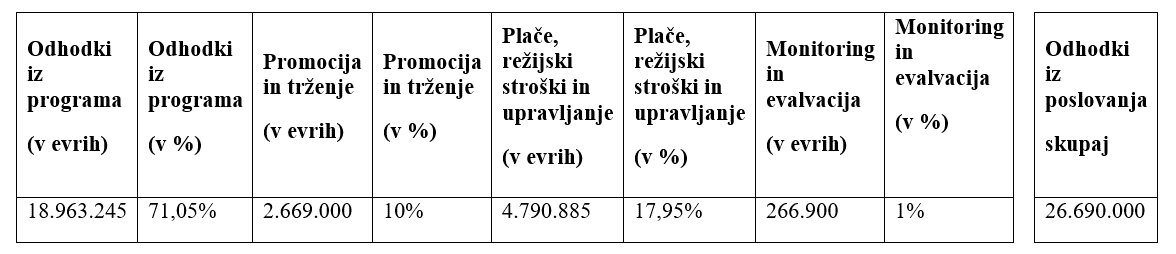 Proračun za investicijske izdatke:Na podlagi podane obrazložitve članom Občinskega sveta predlagamo, da obravnavajo in potrdijo kandidaturo za Evropsko prestolnico kulture PI2025 v drugi fazi.PRILOGA II.Številka: 620-1/2016Datum:Na podlagi Zakona o uresničevanju javnega interesa za kulturo (Uradni list RS, št. 77/07 – uradno prečiščeno besedilo, 56/08, 4/10, 20/11, 111/13, 68/16, 61/17 in 21/18 – ZNOrg) in 30. člena Statuta Občine Izola (Uradne objave Občine Izola, št. 5/18 - uradno prečiščeno besedilo) je Občinski svet Občine Izola na svoji ……….. seji dne ....................... sprejel naslednjiS K L E Ph kandidaturi za Evropsko prestolnico kulture PI2025 v drugi faziObčinski svet Občine Izola potrjuje kandidaturo za Evropsko prestolnico kulture PI2025 v drugi fazi.Ta sklep velja takoj.                                                                                                           Ž u p a n                                                                                                  Danilo MARKOČIČSklep prejme:Urad za družbene dejavnosti.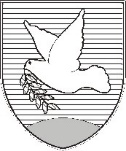 OBČINA IZOLA – COMUNE DI ISOLAžupan – IL SINDACO Sončno nabrežje 8 – Riva del Sole 86310 Izola – IsolaTel: 05 66 00 100E-mail: posta.oizola@izola.siWeb: http://www.izola.si/ZADEVA:Potrditev kandidature za Evropsko prestolnico kulture PI2025 v drugi faziZAKONSKA PODLAGA:Zakon o uresničevanju javnega interesa za kulturo (Uradni list RS, št. 77/07 – uradno prečiščeno besedilo, 56/08, 4/10, 20/11, 111/13, 68/16, 61/17 in 21/18 – ZNOrg) in 30. člen Statuta Občine Izola (Uradne objave Občine Izola, št. 5/18 – uradno prečiščeno besedilo)PRIPRAVLJAVEC GRADIVA:URAD ZA DRUŽBENE DEJAVNOSTIPOROČEVALEC:Kristina Zelić, podsekretar – vodja UDDMartina Gamboz, vodja projekta EPK PI2025Skupni prihodek za kritje odhodkov iz poslovanja(v evrih)Iz javnega sektorja (v evrih)Iz javnega sektorja (v %)Iz zasebnega sektorja (v evrih)Iz zasebnega sektorja(v %) 26.690.00024.990.00092,59%1.700.0007,41%Vir prihodka za odhodke iz poslovanjaLeto -4*2021Leto -3*2022Leto -2*2023Leto -1*2024Leto EPK2025EU225.000500.000800.000Vlada500.000700.0001.300.0004.000.0003.000.000Mesto607.500900.0001.800.0004.500.0002.700.000Regija200.000500.000450.000Pokrovitelji200.0001.500.000Prihodki iz javnega sektorja za kritje investicijskih izdatkovV evrihV %Vlada4.590.89727,22 %Mesto11.059.26265,58 %Regija00EU (brez nagrade Meline Mercouri)1.212.9507,19 %Drugo00Skupaj16.863.109100%Kulturna infrastruktura - investicijaInvestitorVrednost investicijeMonfort – Kulturna ambasada Piran1.458.670Forma VivaPiran2.089.507Palača TrevisiniPiran3.364.932Medgeneracijski kulturni centerIzola7.200.000Libertas – kreativni start-up hubKoper2.000.000Forum Babylon – prevajalsko središčeKoper200.000Plavajoči oderAnkaran550.000Pripravila:Milka BauerVišji svetovalec za področjekulture, športa in dejavnosti mladihKristina ZelićPodsekretar – Vodja UDDDanilo MarkočičŽupanOBČINA IZOLA – COMUNE DI ISOLAOBČINSKI SVET – CONSIGLIO COMUNALE Sončno nabrežje 8 – Riva del Sole 86310 Izola – IsolaTel: 05 66 00 100E-mail: posta.oizola@izola.siWeb: http://www.izola.si/